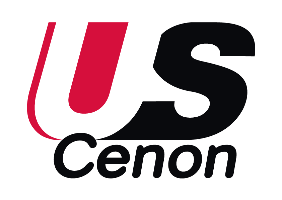 DROIT à l’image :Je soussigné.e : ……………………………………………………………………………………………….AUTORISE par la présente, l’US.CENON  « VIVRE EN FORME »  à diffuserla(les) photographie(s)/ la(les)vidéo(s),Sur laquelle je figure : Sur laquelle figure mon enfant  	 Nom, Prénom…………………………………….En vue de les mettre en ligne sur le site internet (http://uscenon.fr, ou sur la page Facebook us cenon  ou sur le site de la section : (http://vivreenforme.fr).Je soussigné.e : ………………………………………………………………………………………………N’AUTORISE PAS par la présente, l’US.CENON……………………………………, à diffuser la(les) photographie(s)/ la(les)vidéo(s),Sur laquelle je figure : Sur laquelle figure mon enfant 	 Nom, Prénom…………………………………….En vue de les mettre en ligne sur le site internet (http://uscenon.fr, ou sur la page Facebook us cenon  ou sur le site de la section : (http://vivreenforme.fr).Valable pour la saison sportive : 2021/2022Cette autorisation pourra être révoquée à tout moment, elle est personnelle et incessible, et ne s’applique qu’au support explicitement mentionné.Fait à                                                   , leSignature